OT3 JoshuaDr. Marvin J. EffaAuthor: JoshuaDate of writing: 1406 B.C. – 1370 B.C.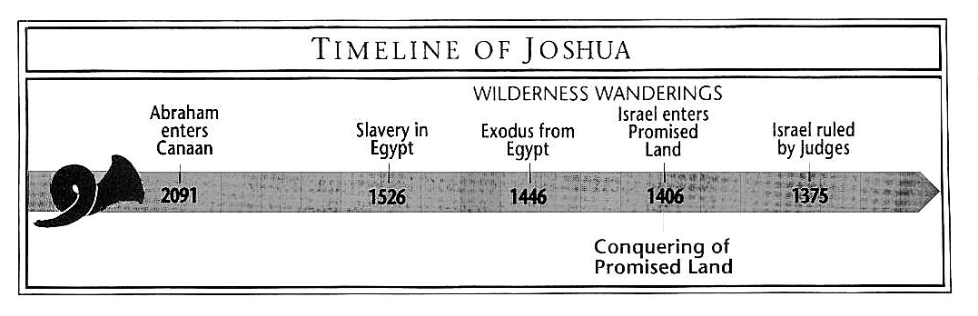 Purpose: To record the conquest of Israel and the division of the land.Idea: Israel’s military success depends upon God’s favor.Development: Preparation for invasion, Joshua 1-5.The battle plans for the land:Central Canaan, Joshua 6-8.Southern Canaan, Joshua 9-10.Northern Canaan, Joshua 11.Division of the land, Joshua 13-24.Key Passage Exegesis:Eastern tribes must also fight, Joshua 1:12-18.Rahab’s lie rewarded, Joshua 2:3-7.A miraculous Jordan River crossing for the new generation, Joshua 3.The real captain is always Jesus, Joshua 5:13-15.The battle is ultimately a spiritual one, Joshua 6.After a victory, beware of defeat, Joshua 7.Always check with the Lord: Gibeonites, Joshua 9.God can change the course of history, Joshua 10:12-14.OT3 JudgesAuthor: UnknownDate of writing: The date or writing is unknown, but the period of time covered is from 1380 to 1050 B.C.Purpose: Under Joshua the land was conquered, but strongholds remained throughout the region; each tribe was responsible for destroying peoples God had placed “under the ban.” Judges graphically demonstrates the consequences of disobedience.Idea: Following one’s own unbiblical thinking is devastating.Development:An overview of the period: some success, but mostly failure, Judges 1:1-3:6.Specific judges and oppressing nations, Judges 3:7-16:31.Two classic illustrations of syncretic thinking, Judges 17:1-21:25. 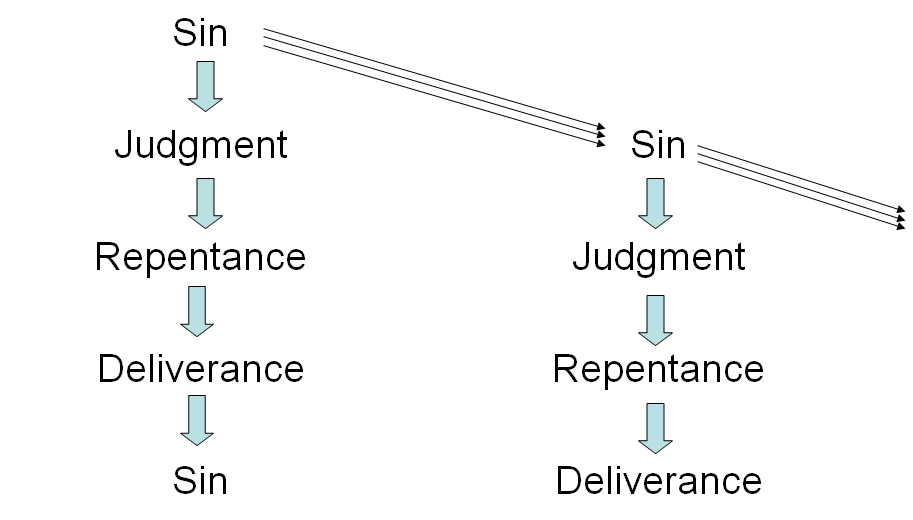 Key Passage Exegesis:Women’s ownership of property, Judges 1:14-15.The role of The Angel of the Lord, Judges 2.Women in leadership and warfare, Judges 4-5.Gideon’s unbelief, Judges 6-8.Jephthah’s rash vow, Judges 11:30-31.Samson, Judges 14-16.False religion, Judges 17-18.Perversion, Judges 19-21, Note: Judges 21:25.OT3 RuthAuthor: Unknown, but some Bible scholars suggest Samuel.Date of writing: Given the genealogy at the end of the book that includes David as well as certain customs explained by the author, a date at the beginning of David’s reign is possible.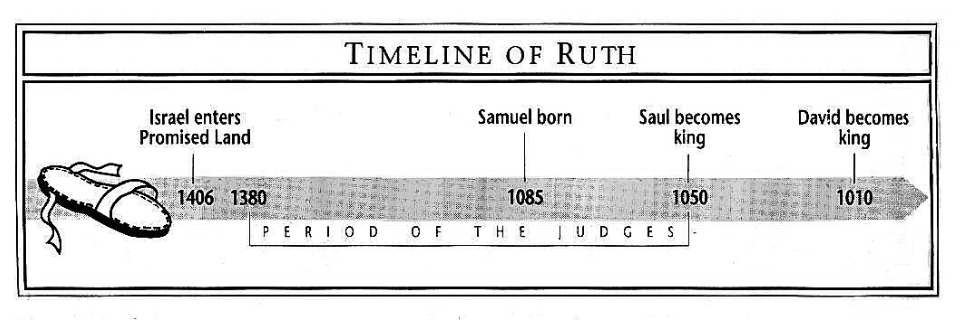 Purpose: To demonstrate that not everyone living during the period of the Judges apostatized. Idea: Everyone (whether male or female, Jew or gentile, rich or poor) who seeks help from the Lord will receive it.Development:The decline of a Jewish family in Moab, Ruth 1:1-22.God’s provision and protection of a destitute, gentile woman, Ruth 2:1-23.Ruth’s request for marriage within Israel, Ruth 3:1-18.The resolution and celebration of Ruth’s aggressive pursuit of the Lord, Ruth 4:1-17.The genealogy of Perez to David, Ruth 4:18-22.A Suggested Chronology of Oppressing Nations
and Delivering JudgesA Suggested Chronology of Oppressing Nations
and Delivering JudgesA Suggested Chronology of Oppressing Nations
and Delivering JudgesA Suggested Chronology of Oppressing Nations
and Delivering JudgesA Suggested Chronology of Oppressing Nations
and Delivering JudgesA Suggested Chronology of Oppressing Nations
and Delivering JudgesOppressorDatesJudgeDatesScriptureMesopotamia1361–1353Othniel1353–131340 years 3:7–11Moab1313–1295Ehud1295–121580 years 3:12–30Philistia?Shamgar?10 years 3:31Canaan1215–1195Deborah and Barak1195–115540 years 4:1–5:31Midian1155–1148GideonAbimelech1148–11081108–110540 years3 years 6:1–8:28 9:1–57Ammon1105Jephthah1105–10996 years 10:6–12:7Philistia1099–1059Samson1085–106520 years 13:1–16:31